БІЛОЦЕРКІВСЬКА МІСЬКА РАДАКИЇВСЬКОЇ ОБЛАСТІВИКОНАВЧИЙ КОМІТЕТП Р О Е К Т     Р І Ш Е Н Н Я«___»__________ 20___ року                    м. Біла Церква                                         № _____Про затвердження переліку адрес для встановлення  системи відеоспостереження та відеоаналітики “БМ Біла Церква”  З метою здійснення заходів, спрямованих на підвищення рівня безпеки громадян та захисту важливих об’єктів міста, на виконання п.9 рішення міської ради № 1778-42-VII від 21 грудня 2017 року «Про внесення змін до Програми  запобігання злочинності «Безпечне місто Біла Церква» (СМАРТ-СІТІ: Безпека) на 2016-2018 роки, затвердженої рішенням міської ради від 01 грудня 2016 року № 380-20-VII (зі змінами)»,  керуючись ст. 40 , ч.6 ст. 59 Закону України «Про місцеве самоврядування в Україні», виконавчий комітет міської ради вирішив:1. Затвердити перелік адрес для встановлення системи відеоспостереження та відеоаналітики “БМ Біла Церква” за слідуючими адресами :В районі будинку Сквирське шосе 272;В районі будинку Фастівське шосе 76;В районі перехрестя вулиці Л. Толстого і вулиці Мережна;В районі будинку Київська 117А;В районі будинку Храпачанська 30;В районі будинку І. Кожедуба 359;В районі будинку Леваневського 152;В районі будинку Таращанська 194;В районі будинку Ставищенська 108А;В районі будинку Гризодубова 1/11;;В районі перехрестя Глибочанське шосе вул. Південна.2. Підключення здійснити на постійній основі з встановленням засобів обліку електричної енергії.3. Контроль за виконанням даного рішення покласти на заступника міського голови згідно з розподілом обов’язків.Міський голова                                                                                        Г. Дикий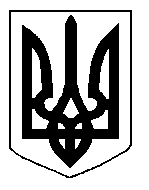 